中畜协函〔2020〕3号关于举办全株青贮玉米应用技术
与优质高产牧草生产关键技术网络培训的通知各位会员、有关单位与相关行业从业者：为深入全面落实全国畜牧业工作会议、全国农业农村厅局长会议部署，完成《2020年畜牧兽医工作要点》，促进饲料产业提质增效，助力畜牧行业复工复产，中国畜牧业协会拟定于2020年6月15日至18日举办“全株青贮玉米应用技术与优质高产牧草生产关键技术”网络培训，欢迎相关单位和技术、管理人员积极参加,现将有关事项通知如下： 一、培训内容1．2020年粮改饲相关政策解读;2．全株玉米青贮技术制作要点；3．全株玉米青贮质量评价体系；4．粗饲料采样技术要点；5．不同积温带玉米品种种植要点；6. 苜蓿青贮技术制作要点；7. 优质青贮饲料营养价值分析和利用；8．酶与菌的合理配伍在养殖业中的应用。二、培训时间与培训方式培训时间：2020年6月15日至18日培训方式：培训将采用网络在线直播、录播等网络方式，可以反复回放课程，可以使用手机、IPAD、电脑等模式观看，不需要安装任何软件与配置。中国畜牧业协会可根据各单位情况定制各种培训需求，单独组织网上培训，具体另议，其它培训课程将陆续上线。三、参加对象各地农业农村（农牧）厅（畜牧局）、畜牧技术推广（饲草饲料）站，相关行业协会、高校科研院所、饲草料生产企业等相关负责人等。四、培训证书培训合格人员，由中国畜牧业协会颁发《畜牧行业技术培训证书》。五、收费标准与缴费方式培训收费标准为980元/人,微信在线支付或银行汇款.收到款项后由北京创维未来信息咨询中心（普通合伙）开具增值税发票。已缴纳中国畜牧业协会会员费用的企业可享受一名学员免费听课,另外增加人员可享受50%优惠。账户信息:账户名：北京创维未来信息咨询中心（普通合伙）开户行: 中国工商银行北京清河镇支行账  号：0200 0061 0920 0254 755六、报名方式参加培训人员需提前填写报名回执（附件），会务组收到报名回执后，将在开班前7日内电话通知，告知具体操作方式。七、联系方式中国畜牧业协会：地 址:北京市西城区西直门外大街112号阳光大厦308室电 话:010-88388857  88388699转893邮 箱:luxiulan@caaa.cn   网 址:www.caaa.cn联系人:芦秀兰 13693637591 会务组：联系人：曾晓翘             手机：18518688700  电话/传真：010-82694437    邮箱：lvsexumu@qq.com附件：报名回执                                 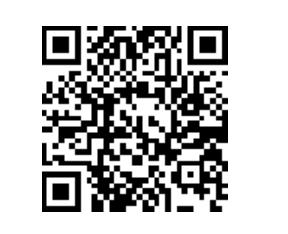 中国畜牧业协会                                  2020年4月23日附件：报名回执此表复印有效，填写此表传真到010-82694437或者发邮件到lvsexumu@qq.com单位名称邮编通信地址（邮寄证书使用）电话联 系 人邮箱手机培训人员姓 名性别身份证号职务移动电话培训人员培训人员培训人员培训人员培训关注内容汇款账号账户名：北京创维未来信息咨询中心（普通合伙）开户行: 中国工商银行北京清河镇支行账  号：0200 0061 0920 0254 755账户名：北京创维未来信息咨询中心（普通合伙）开户行: 中国工商银行北京清河镇支行账  号：0200 0061 0920 0254 755账户名：北京创维未来信息咨询中心（普通合伙）开户行: 中国工商银行北京清河镇支行账  号：0200 0061 0920 0254 755账户名：北京创维未来信息咨询中心（普通合伙）开户行: 中国工商银行北京清河镇支行账  号：0200 0061 0920 0254 755账户名：北京创维未来信息咨询中心（普通合伙）开户行: 中国工商银行北京清河镇支行账  号：0200 0061 0920 0254 755开票信息发票抬头发票抬头开票信息纳税人识别号纳税人识别号